LAPORAN AKHIR JUDUL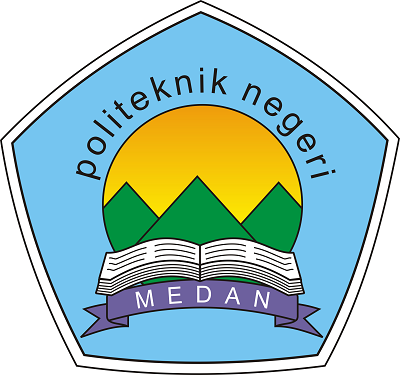 Diajukan Oleh:NAMANIM ....................................PROGRAM STUDI ……..JURUSAN………..	POLITEKNIK NEGERI MEDAN	MEDAN2022PERNYATAAN ORISINALITASYang bertandatangan di bawah ini :Nama			:NIM			:Judul Laporan Akhir	:Menyatakan dengan sebenarnya bahwa Laporan Akhir ini secara keseluruhan merupakan karya orisinal saya sendiri, bukan plagiasi sebagian atau keseluruhan dari karya tulis orang lain kecuali pada bagian-bagian yang dirujuk sebagai sumber pustaka sesuai dengan aturan penulisan yang berlaku.Demikian pernyataan ini dibuat tanpa adanya paksaan dari pihak manapun. Saya siap menanggung resiko / sanksi yang dijatuhkan kepada saya apabila kemudian ditemukan adanya pelanggaran terhadap kejujuran akademik atau etika keilmuan dalam karya ini, atau ditemukan bukti yang menunjukkan ketidakaslian karya ini.Medan, ……..………………							Nama							NIMLEMBAR PERSETUJUAN(Catatan: Tidak ikut dijilid dalam Laporan Akhir, hanya untuk keperluan Sidang Laporan Akhir)JUDUL LAPORAN AKHIRNAMANIM…………….Telah disetujui untuk dapat melaksanakan Sidang Laporan AkhirMenyetujui:Pembimbing,(………………………….)NIPMedan, ……………………..Mengetahui:Ketua Jurusan,	Kepala Program Studi,,(…………………………..)				(............................................) NIP							NIPLEMBAR PENGESAHANJUDUL LAPORAN AKHIRNAMANIM……………………Telah dipertahankan di depan Tim Penguji pada tanggal…………..dan dinyatakan telah memenuhi syarat guna memperoleh gelar Ahli MadyaDosen Pembimbing,(………………………..)          NIPTim Penguji:Ketua Penguji………………………………….	(	)Penguji 1:………………………………….	(	)Penguji 2:………………………………….	(	)Medan, ……………………..Mengetahui:Ketua Jurusan,	Kepala Program Studi,(…………………………..)	(............................................) NIP	NIPLEMBAR PERSEMBAHANHalaman ini berisi kata-kata mutiara serta pernyataan persembahan dari penulis.ABSTRAKAbstrak berisi uraian singkat tentang latar belakang, tujuan penelitian, metode yang digunakan, dan hasil/simpulan laporan akhir. Jumlah kata dalam abstrak maksimum 250 kata. Diketik satu alinea dalam satu spasi, dilengkapi dengan 3 sampai 5 kata kunci.Kata kunci : ……. , …….. , ……….ABSTRACTAbstract contains a summary of background description, research objectives, methods used, and the results/conclusions of the final report. The maximum number of words in the abstract is 250 words. Typed one paragraph in single space, equipped with 3 to 5 keywords.Keywords : ……. , …….. , ……….KATA PENGANTARKata pengantar adalah bagian yang digunakan untuk menyampaikan rasa syukur atas selesainya penyusunan laporan tugas akhir. Kata pengantar memuat berbagai hal sebagai berikut:Tujuan penulisan laporan atau pelaksanaan penelitian tugas akhir.Mengemukakan kesulitan-kesulitan (non ilmiah) yang ditemui pada saat penelitan tugas akhir.Ucapan terima kasih kepada beberapa pihak-pihak yang telah membantu atau mendukung penyelesaian laporan atau pelaksanaan tugas akhir.Harapan penulis terhadap penelitian tugas akhir yang telah diselesaikan.Medan, 01 Januari 2022<Nama Lengkap Penulis>DAFTAR ISIHalamanPERNYATAAN ORISINALITAS	iLEMBAR PENGESAHAN	iiiLEMBAR PERSEMBAHAN	ivABSTRAK	vABSTRACT	viKATA PENGANTAR	viiDAFTAR ISI	viiiDAFTAR TABEL	xDAFTAR GAMBAR	xiARTI LAMBANG DAN SINGKATAN	xiiDAFTAR LAMPIRAN	xiiiBAB 1 PENDAHULUAN	11.1	Latar Belakang	11.2	Rumusan Masalah	11.3	Batasan Masalah	11.4	Tujuan Laporan Akhir	11.5	Manfaat Laporan Akhir	21.6	Sistematika Laporan	2BAB 2 TINJAUAN PUSTAKA	32.1	Penelitian Terdahulu	32.2	Landasan Teori	3BAB 3 METODE PENELITIAN	43.1	Alat dan Bahan Pembuatan Rancangan / Alat	43.2.1	Alat	43.2.2	Bahan	43.2	Metode Pengumpulan Data	43.3	Langkah Perancangan	43.4	Metode Pengujian Rancangan / Alat	43.5	Metode Pengolahan / Analisa Hasil Pengujian Alat	4BAB 4 HASIL DAN PEMBAHASAN	54.1	Hasil	54.2	Pembahasan	5BAB 5 SIMPULAN DAN SARAN	65.1	Simpulan	65.2	Saran	6DAFTAR PUSTAKA	7LAMPIRAN	8DAFTAR TABELHalamanTabel 1.1 Jadwal Pelaksanaan Kegiatan PKL	iDAFTAR GAMBARHalamanGambar 1.1 Diagram Alir Bendungan	3ARTI LAMBANG DAN SINGKATAN
Arti lambang dan singkatan berupa daftar lambang dan singkatan yang dipergunakan dalam laporan akhir disertai dengan arti dan satuannya bila dalam   laporan  akhir   ini   dipergunakan   banyak   lambang   dan singkatan. Jika hanya ada sedikit lambang dan singkatan, maka tidak perlu dituliskan daftarnya.DAFTAR LAMPIRANHalamanBAB 1
PENDAHULUANLatar BelakangLatar belakang menjelaskan apa, mengapa, dan pentingnya penelitian yang telah dilakukan. Secara umum dicantumkan  tentang  masalah atau fakta yang terjadi secara empiris, dilanjutkan dengan penjelasan kondisi ideal yang seharusnya. Selanjutnya disampaikan peranan hasil laporan akhir dalam memecahkan masalah tersebut. Studi kasus bisa diambil berdasarkan dari hasil penelitian atau laporan akhir sebelumnya.Rumusan MasalahRumusan masalah berisi pernyataan atau pertanyaan tentang permasalahan yang teridentifikasi terdapat pada latar belakang.Batasan Masalah	Batasan masalah adalah ruang lingkup masalah yang ingin dibatasi oleh peneliti.  Batasan masalah bertujuan mengarahkan pembahasan penelitian, sehingga tidak mengalami penyempitan atau pelebaran pokok masalah.Tujuan Laporan AkhirBagian ini berisikan hal-hal yang ingin dicapai dalam laporan akhir/skripsi. Tujuan laporan akhir berhubungan erat dengan rumusan masalah dan simpulan. Secara sederhana dapat dikatakan bahwa simpulan merupakan jawaban dari permasalahan.Manfaat Laporan AkhirManfaat laporan akhir memuat uraian mengenai manfaat hasil laporan akhir yang dilakukan bagi berbagai pihak, misal penulis, institusi penulis, jurusan, maupun masyarakat luas.Sistematika Laporan	Sistematika laporan menggambarkan secara singkat organisasi penulisan laporan akhir, serta isi dari setiap bagian.BAB 2
TINJAUAN PUSTAKAPenelitian TerdahuluBagian ini menerangkan tentang perkembangan terkini tentang topik laporan akhir, yaitu telaah karya ilmiah sejenis sebelumnya maupun hal-hal yang belum dicapai terkait topik laporan akhir. Selain itu dapat pula ditambahkan komentar, kritik, maupun perbandingan tentang hasil-hasil laporan akhir tersebut yang berkaitan dengan laporan akhir yang sedang dilakukan.Sumber yang dapat digunakan berasal dari jurnal ilmiah, makalah, prosiding, konferensi/seminar, working paper/laporan penelitian, laporan akhir, skripsi, tesis, dan disertasi.Landasan Teori Bagian ini berisi teori/data/informasi yang menjadi dasar identifikasi, penjelasan dan pembahasan masalah laporan akhir. Sumber landasan teori adalah buku teks dan bahan referensi lainnya seperti peraturan pemerintah, media massa, ensiklopedia, kamus, dan website/laman web dari internet. Semua acuan yang dikutip harus dituliskan sumbernya.BAB 3
METODE PENELITIANAlat dan Bahan Pembuatan Rancangan / AlatAlatBahanCatatan: Apabila laporan akhir berupa analisis maka dapat disesuaikan dengan kebutuhan laporan akhir.Metode Pengumpulan DataLangkah PerancanganCatatan: Apabila laporan akhir berupa analisis maka dapat disesuaikan dengan kebutuhan laporan akhir.Metode Pengujian Rancangan / AlatCatatan: Apabila laporan akhir berupa analisis maka dapat disesuaikan dengan kebutuhan laporan akhir.Metode Pengolahan / Analisa Hasil Pengujian AlatCatatan: Apabila laporan akhir berupa analisis maka dapat disesuaikan dengan kebutuhan laporan akhir.BAB 4
HASIL DAN PEMBAHASANHasil ………….………....Pembahasan………….………....BAB 5
SIMPULAN DAN SARANSimpulanSimpulan memuat pernyataan berupa rangkuman dari hasil pembuatan laporan akhir dan merupakan jawaban dari permasalahan.SaranSaran berisi hal-hal yang berkaitan dengan tindak lanjut dari hasil dan pembahasan dalam laporan akhir, dapat pula berisi rencana lanjutan dari hasil laporan akhir yang ditujukan kepada institusi, perusahaan, dan pengguna.DAFTAR PUSTAKALAMPIRANBIODATA PENULISLAPORAN AKHIRIdentitas DiriNama Lengkap		:Jenis Kelamin			:Tempat dan Tanggal Lahir	:Jurusan / Program Studi	:NIM				:Alamat Rumah		:No Telepon / HP		:Alamat E-mail			:Judul Laporan Akhir		:Nama Dosen Pembimbing	: 1.    2.Riwayat PendidikanKegiatan Kemahasiswaan yang Pernah DiikutiPenghargaan / Prestasi yang Pernah Diterima								Medan, ………….								(Nama Penulis)NoJenjang PendidikanNama SekolahTempatTahun IjazahNoJenis KegiatanStatus Dalam KegiatanWaktu dan TempatNoJenis PenghargaanPihak Pemberi PenghargaanTahun